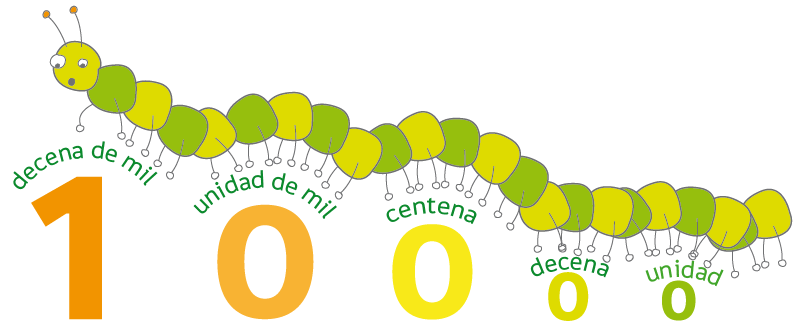 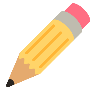 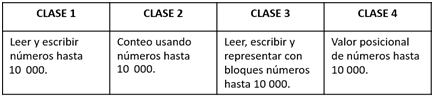          Instrucciones: Cada una de las clases que se presentan a continuación tiene la explicación del nuevo aprendizaje, para que el /la estudiante pueda desarrollar las actividades que se señalan.Se utilizará como recurso el texto del estudiante y cuaderno de ejercicios.Como sugerencia: las actividades prográmelas para distintos días de la semana para que el estudiante no se recargue de tareas de una asignatura haciéndolas solo de una vez.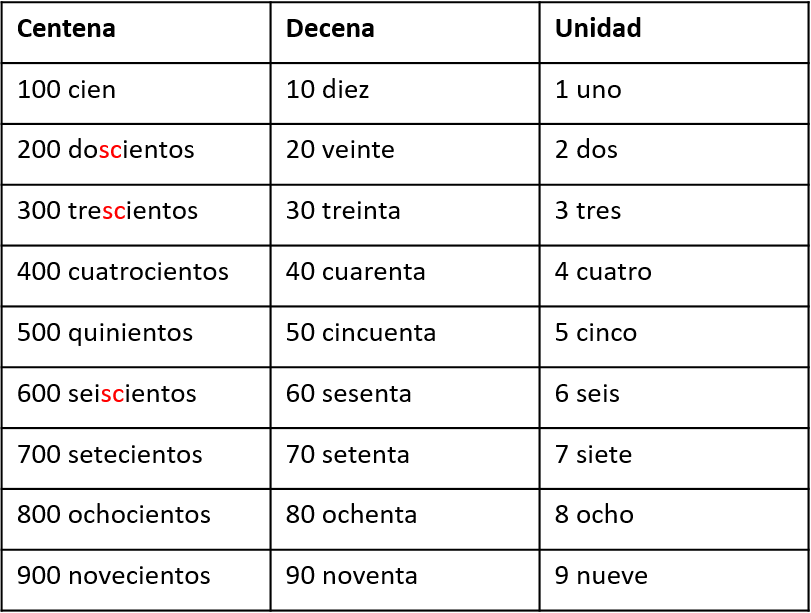 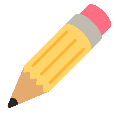 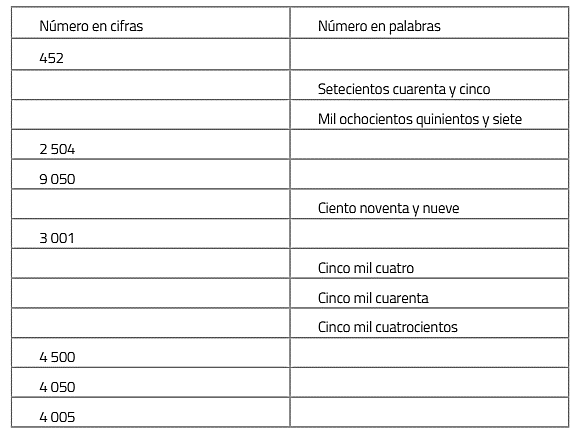      Lección 1. Tema 1.          Clase 2: Conteo usando números hasta 10 000.   En las siguientes actividades aprenderás a contar de 10 en 10, de 100 en 100 y de 1 000  en  1 000. 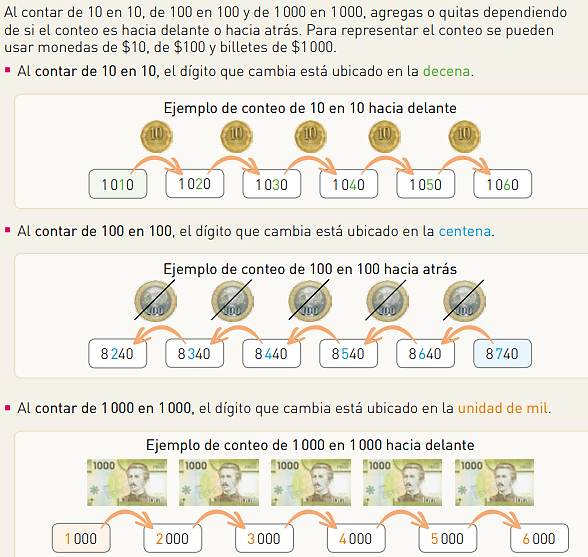 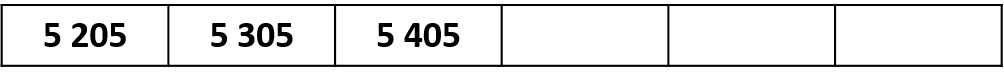 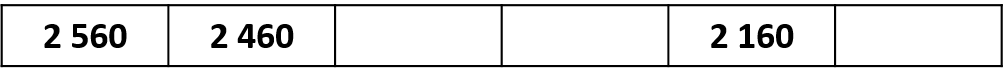 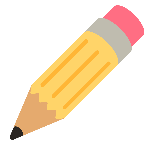 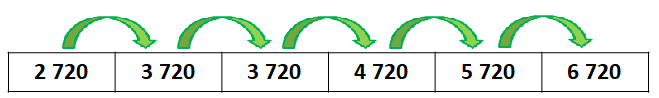 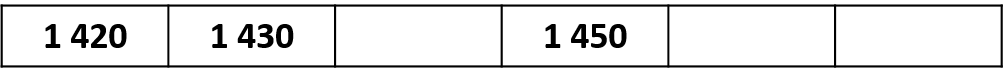 Lección 1. Tema 2
Clase 3: Leer, escribir y representar con bloques números hasta 10 000.En las siguientes actividades aprenderás a representar números con bloques de cubitos.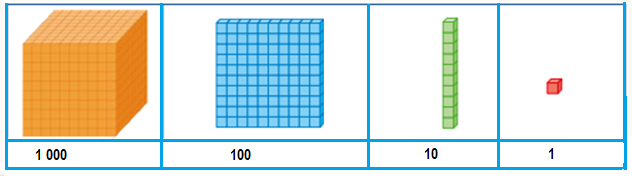 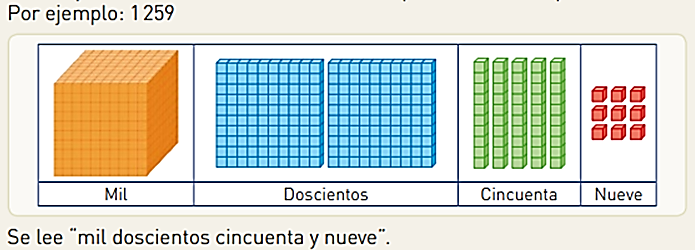 Completa: 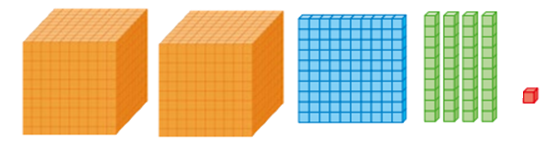 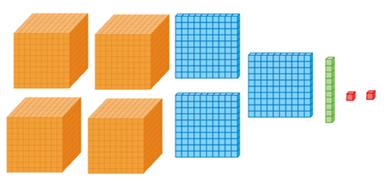 Lección 1. Tema 3
Clase 4:  Valor posicional de números hasta 10 000.En las siguientes actividades aprenderás a reconocer el valor posicional de un número escrito y representar números a partir de valores posicionales.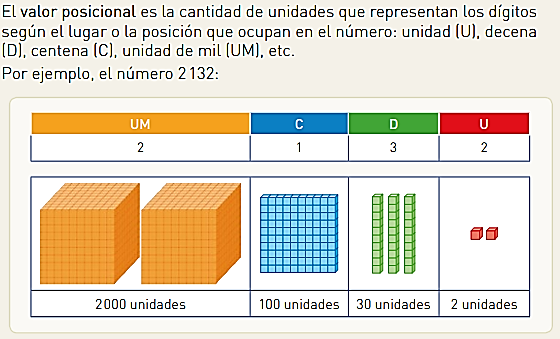 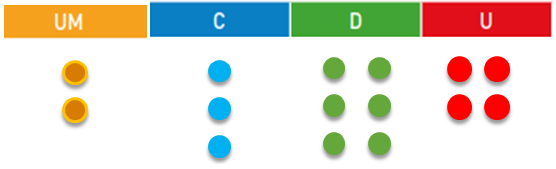 